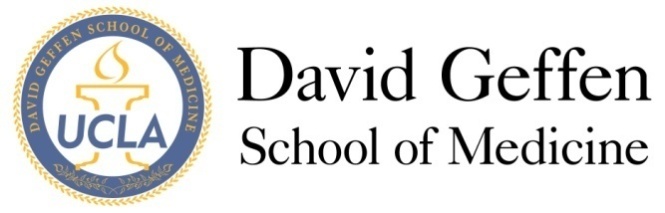 Medical Student Council Agenda
November 12, 2013MSC Meeting - Welcome and QuorumApproval of the MinutesIssues from the Student BodyOfficer Reports MS1, MS2, MS3, MS4, Drew, Prime, MSTP, Riverside, SAOSub/committee ReportStudent Interest Group (Max) Potential MSC Vote-Presentation of Survey Data with discussion and Q&A (ppt)-Report of all data to be sent out 1-2 days before the meeting*Med School Winter Banquet (Chris) Potential MSC Vote-Update on possible venues with discussion (ppt)-Possible vote on which venue will hold eventGeffy Guide (Sarah)Humanism in Medicine Residents Award (Christine)  MSC Vote-Update on current status of award – finalized details-Vote of support for award by the MSCNew BusinessITEM A: Wellbeing Winter Event (Amy, MS4) MSC Vote			-Proposal AttachedITEM B: OSR Announcement (Alfred, MS2)ITEM C:  Potential MSC funding proposal (Ezra, MS1)ITEM D:  Dr. Elizabeth Yzquierdo Farewell + Party (Chris, MS4)ITEM E:  Grading Forum- Website Info and Updates (Chris, MS4)AdjournmentReflections*Attachments:1. Wellbeing Winter Event ProposalFurther Explanation *Look for the Student Interest Group survey results report that will hopefully be sent out before the meeting (there is a lot of data but the report is coming along!)